FIRST GRADE DAILY READING MINUTES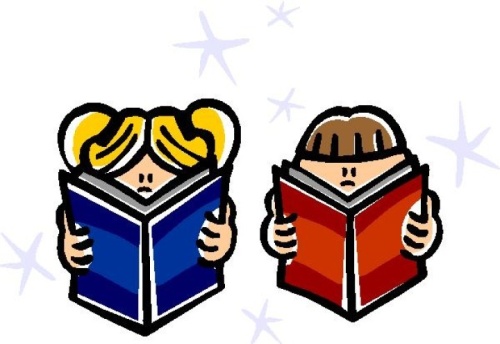      September 6-13, 2019  Dear Families,	For the next two weeks of school, please use the following log below to record your child’s daily reading minutes. Beginning on September 15th, your child will start bringing home weekly homework packets which will last throughout the remainder of the school year. On those packets, you will record your child’s reading minutes instead of using the form below. For now, please have this form in your child’s binder, Friday, September 9th!  Reading – The reading goal is to read 15-20 minutes a day or 100 minutes a week. Write your child’s daily minutes here to earn weekly reading charms. For every 100 minutes, your child earns a charm!!! ***Thank you so much for your time and support!Student’s Name: _______________________________________________________________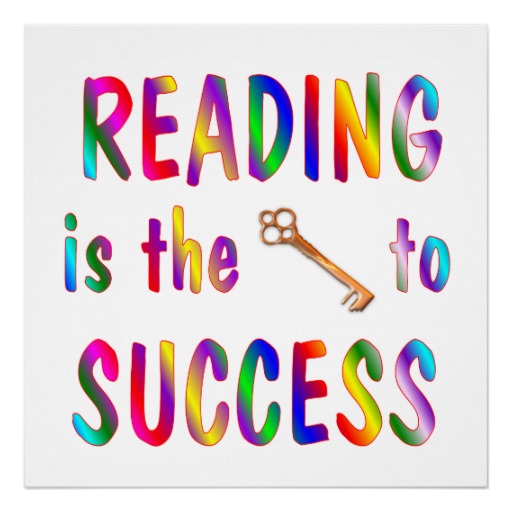 FridayI read _____ minutesSaturdayI read _____ minutesSundayI read _____ minutesMondayI read _____ minutesTuesdayI read_____ minutesWednesdayI read _____ minutesThursdayI read_____ minutesTotal Minutes This Week_____minutes